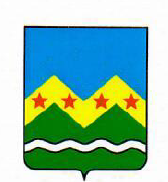 СОВЕТ ДЕПУТАТОВ
ПОСЕЛЕНИЯ МАРУШКИНСКОЕ В ГОРОДЕ МОСКВЕРЕШЕНИЕОб утверждении отчёта главы поселения Марушкинское о деятельности Совета депутатов поселения Марушкинское в городе Москве за 2023 год.В соответствии с Федеральным законом Российской Федерации от 06.10.2003 года            № 131 –ФЗ «Об общих принципах организации местного самоуправления в Российской Федерации», руководствуясь статьёй 10 Устава поселения Марушкинское, рассмотрев представленный отчёт главы поселения Марушкинское в городе Москве о деятельности Совета депутатов за 2023 год, Совет депутатов поселения Марушкинское в городе Москве решил: 1. Утвердить отчёт главы поселения Марушкинское в городе Москве о деятельности Совета депутатов поселения Марушкинское в городе Москве за 2023 год.2. Опубликовать настоящее решение в Информационном бюллетене администрации поселения Марушкинское и разместить на официальном сайте поселения (http://marushkinskoe.msk.ru).Глава поселения Марушкинское					            	А.А. Ивашкин21.02.2024 № 1/10